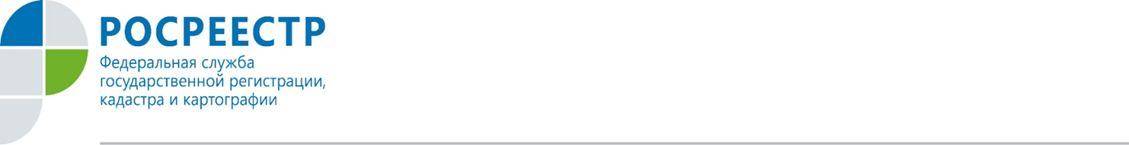 Росреестр по Орловской области сообщает, что с 1 января 2019 года устанавливаются новые правила «упрощенного порядка» оформления недвижимости на садовых и дачных земельных участках.На смену Закона № 66-ФЗ «О садоводческих, огороднических и дачных некоммерческих объединениях граждан» приходит новый Закон № 217-ФЗ «О ведении гражданами садоводства и огородничества для собственных нужд». Новым Законом предусмотрена возможность строительства на садовых земельных участках как жилых домов при условии получения разрешения на строительство, так и садовых домов сезонного использования и хозяйственных построек, в отношении которых не требуется получение разрешения на строительство.Переходные положения нового закона предусматривают признание государством 3-х важных юридических фактов.Равнозначность видов разрешенного использования земельных участков - «садовый земельный участок», «для садоводства», «для ведения садоводства», «дачный земельный участок», «для ведения дачного хозяйства», «для дачного строительства».Земельные участки с такими видами разрешенного использования являются садовыми земельными участками.Признание жилыми домами зданий с назначениями «жилое» и «жилое строение», сведения о которых внесены в Единый государственный реестр недвижимости (ЕГРН) до 01 января 2019 года.Признание садовыми домами зданий сезонного или вспомогательного использования с назначениями «нежилое», предназначенных для отдыха и временного пребывания людей, не являющихся хозяйственными постройками и гаражами, сведения о которых внесены в ЕГРН до 01 января 2019 года.В связи с отнесением зданий к жилым или садовым домам переоформление ранее выданных документов не требуется.Внесение изменений в записи Единого государственного реестра недвижимости осуществляется по желанию правообладателя объекта недвижимости.Пресс-служба Росрестра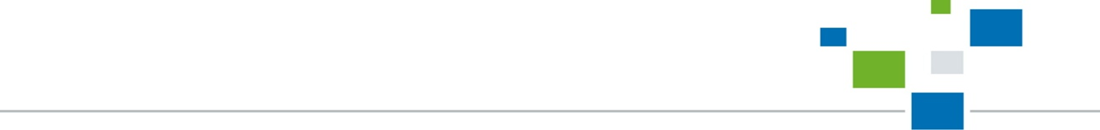   по Орловской области